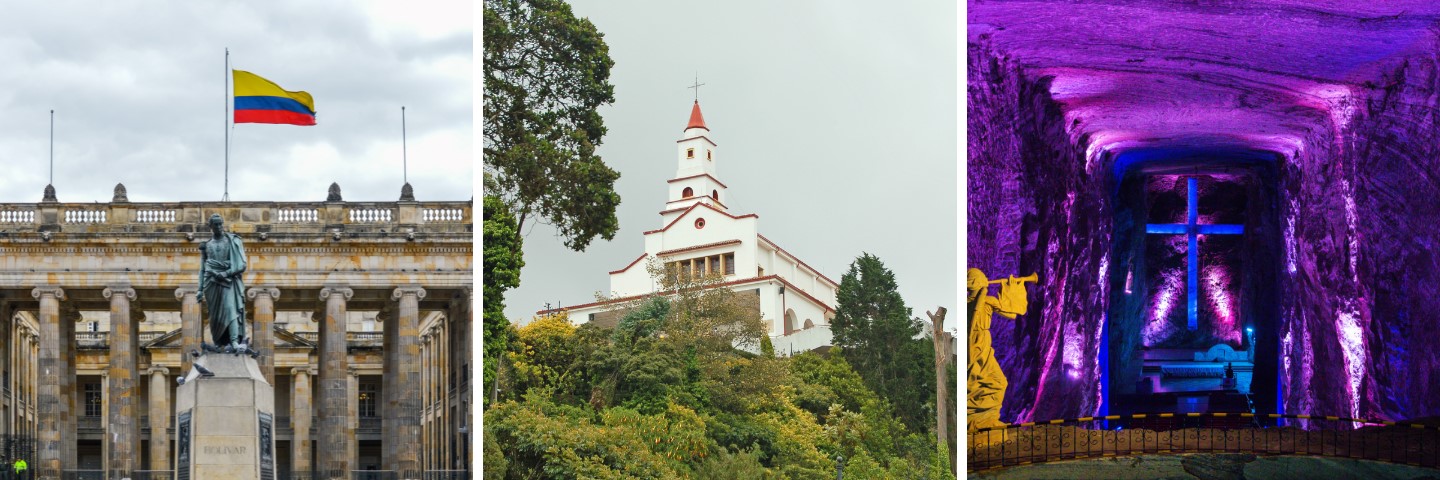 ITINERARIO DE VIAJE:Día 1   BogotáRecepción en el aeropuerto El Dorado (BOG) y traslado al hotel elegido. Tarde libre.Nota: Las tarifas están contempladas para traslados diurnos, de ser nocturnos se aplica un suplemento. El horario nocturno aplica para los vuelos arribando/saliendo entre las 19:30 y las 06:00hrs.Día 2    Bogotá (visita de ciudad, Museo del Oro & Monserrate) Desayuno. Recorrido iniciando en el hotel de alojamiento con un panorámico por la zona, hasta llegar al Museo del Oro para apreciar sus más de 53.000 piezas precolombinas de orfebrería, el cual está situado en La Candelaria; centro histórico y cultural de Bogotá. Continúa con visita a un centro artesanal para compras, para posteriormente dar un paseo por la Plaza de Bolívar, la principal plaza de Bogotá y de Colombia, donde se encuentran el Palacio Presidencial y los entes administrativos nacionales. El tour continúa con una caminata por el sector y ascenso en teleférico o funicular al Cerro Monserrate, símbolo de la ciudad que alberga el Santuario del Señor Caído y desde donde se tiene una impresionante panorámica. Nota: No opera el ascenso a Monserrate los domingos debido a la gran congestión de peregrinos. Miércoles a viernes se recoge pasajeros en los hoteles aproximadamente a las 08:30hrs, sábados y domingos se recoge pasajeros en los hoteles a las 08:00hrs. Este tour no opera 24, 25 y 31 de diciembre, el 1 de enero, jueves y viernes Santo y días de elecciones y actos oficiales. Los días lunes por cierre del Museo del Oro, se visita el Museo de Botero.Día 3   Bogotá (tour Catedral de Sal de Zipaquirá)Desayuno. Partiendo del hotel de alojamiento se hace panorámico por el norte de la ciudad. Se toma la carretera Panamericana pasando por el Castillo Marroquí, El Puente del Común y los pueblos coloniales de Chía y Cajicá. Se visita la Catedral subterránea de Sal, construida al interior de la montaña por mineros en honor a la Virgen de Guasá, a 160 metros de profundidad y con un área de 8,500 m2, denominada además primera maravilla de Colombia. Parada en las ventas de artesanías y regreso al hotel.Nota: La visita a la Catedral de sal no es recomendable para pasajeros que tengan alguna condición de claustrofobia o que tengan problemas de movilidad.Día 4   BogotáDesayuno.  Traslado al aeropuerto El Dorado (BOG), para tomar vuelo a su próximo destino.Nota: Las tarifas están contempladas para traslados diurnos, de ser nocturnos se aplica un suplemento. El horario nocturno aplica para los vuelos arribando/saliendo entre las 19:30 y las 06:00hrs.FIN DE LOS SERVICIOS.HOTELES PREVISTOS O SIMILARES:Nota: Hoteles indicados son previstos o similares de acuerdo con cada categoría, en caso no se encuentre disponible alguno de los mencionados se confirmará otro de misma categoría.PRECIO POR PERSONA EN USD:Notas: Se permite 1 menor compartiendo habitación con 2 adultos en la misma habitación, con las camas disponibles. La acomodación triple está sujeta a disponibilidad, debido a que no todos los hoteles la manejan. Las habitaciones dobles (DBL) con 2 camas twin podrán tener suplemento de tarifa de acuerdo con la configuración y disponibilidad de cada hotel.*PVS: Tarifa Para Pasajero Viajando Solo, los servicios de tour y traslados continúan siendo en servicio compartido.Tarifas a reconfirmar en fechas o periodos especiales (semana santa, mitad de año, semana de receso, navidad, año nuevo, feriados y eventos especiales en Colombia).EL PRECIO INCLUYE: Traslados aeropuerto – hotel – aeropuerto en servicio regular diurno03 noches de alojamiento en Bogotá03 desayunos (entre americanos y buffet, dependiendo de la categoría de hotel seleccionada)Visita de ciudad en Bogotá con Museo del Oro y Monserrate en servicio regular  Visita a la Catedral de Sal de Zipaquirá en servicio regular Seguro de viaje con cobertura COVIDAsistencia en español las 24hrs	EL PRECIO NO INCLUYE: Boleto de avión México – Bogotá – MéxicoGastos personales Ningún servicio no especificado Propinas para maleteros, trasladistas, guía y meserosImpuestos que ingresen a regir por ley del Gobierno de Colombia a partir del 01 enero 2024SUPLEMENTOS/SERVICIOS ADICIONALES POR PERSONA EN USD: NOTAS IMPORTANTES:Tarifas expresadas en dólares americanos pagaderos en moneda nacional al tipo de cambio del día de su pago indicado por Tourmundial, sujetas a cambios sin previo aviso y a disponibilidad al momento de reservar.Tarifas a reconfirmar en fechas o periodos especiales (semana santa, mitad de año, semana de receso, navidad, año nuevo, feriados y eventos especiales en Colombia).Aplica tarifa especial para pasajeros viajando solos, aplica la tarifa PVS*, los servicios de tour y traslados continúan siendo en servicio compartido.Opera con un mínimo de 2 personas.Tarifa de menor aplica para niños menores de 10 años, máximo 1 menor compartiendo la misma habitación con 2 adultos.Si los dos padres viajan en compañía de menores deberán presentar certificado de nacimiento e identificación con foto del menor, en caso de que venga un padre, familiar o tutor acompañando el niño deberá presentar un consentimiento notariado de ambos Padres.Es responsabilidad del pasajero proveerse de los pasaportes o documentos de migración requeridos por las autoridades de los Estados Unidos Mexicanos y de los países de destino o de tránsito, tales como visas, permisos sanitarios, permisos notariados para menores viajando solos o con un tutor, etc. Tourmundial brindará asesoría y apoyo para le gestión de todos los documentos necesarios.Vigencia de pasaporte deberá tener mínimo seis meses a partir de la fecha del inicio de su viaje.Los horarios de registro de entrada (check-in) y salida (check-out) de los hoteles están sujetos a las formalidades de cada hotel, pudiendo tener los siguientes horarios: check-in 15:00hrs y check-out 12:00hrs. En caso de que la llegada fuese antes del horario establecido, existe la posibilidad de que la habitación no sea facilitada hasta el horario correspondiente. Si su avión regresa por la tarde, el hotel podrá mantener sus pertenencias.Las habitaciones triples están sujetas a disponibilidad de los hoteles y usualmente se ofrecen con un sofá cama sencilla adicional. En algunos casos los hoteles permiten acomodación triple en una misma habitación compartiendo camas.Las habitaciones dobles (DBL) con 2 camas twin, podrán tener suplemento en caso de solicitar otra configuración de habitación o que no esté disponibles las preestablecidas para este programa.El orden de los servicios previstos mencionados en este itinerario podría modificarse en función de la disponibilidad terrestre o condiciones climáticas del lugar, pero siempre serán dadas conforme fueron adquiridas.Los servicios de traslados y excursiones son otorgados como servicios regulares, estos servicios están sujetos a horarios preestablecidos y se brindan junto a otros pasajeros. Consulte los precios en servicio privado.Para los traslados de salida el horario nocturno aplica para vuelos arribando/saliendo entre las 19:30 y las 06:00hrs.En los traslados el pasajero tiene derecho a una maleta por persona, en caso de sobrepasar este número mínimo de maletas y se deba contratar un transporte aparte para el equipaje, el costo incurrido correrá por cuenta del pasajero.AVISO DE PRIVACIDAD:En cumplimiento por lo dispuesto en el artículo 15 de la Ley Federal de Protección de datos Personales en Posesión de los Particulares (LFPDPPP), le informamos que  sus datos personales que llegase a proporcionar de manera libre y voluntaria a través de este o cualquier otro medio estarán sujetos a las disposiciones del Aviso de Privacidad de TourMundial el cual puede ser consultado en el sitio web: www.tourmundial.mx	VIGENCIA DEL 10 DE ENERO AL 10 DE DICIEMBRE DE 2024SE REQUIERE PREPAGO DE SERVICIOS El presente documento es de carácter informativo, más no una confirmación.HELLO BOGOTÁ  Visitando:	BogotáSalidas:		Diarias del 10 de enero al 10 de diciembre de 2024                            **Opera mínimo con 2 persona viajando juntas,                             *PVS, para Pasajero Viajando Solo, consultar suplementosDuración:	04 días / 03 nochesAlimentos:	03 desayunosCATEGORÍABOGOTÁTuristaAndes PlazaPrimeraBest Western Plus 93 Park SuperiorCasa Dann Carlton BogotáSALIDAS: DIARIASCATEGORÍASENCILLADOBLETRIPLEMENOR 02 -10 AÑOS*PVS10/01/24 - 14/03/24
01/04/24 - 10/12/24TuristaUSD 482USD 390USD 370USD 316USD 75910/01/24 - 14/03/24
01/04/24 - 10/12/24PrimeraUSD 652USD 473USD 433USD 287USD 93010/01/24 - 14/03/24
01/04/24 - 10/12/24SuperiorUSD 769USD 532USD 483USD 337USD 1,047NOCHES ADICIONALESNOCHES ADICIONALESNOCHES ADICIONALESNOCHES ADICIONALESNOCHES ADICIONALESNOCHES ADICIONALESNOCHES ADICIONALES10/01/24 - 14/03/24
01/04/24 - 10/12/24TuristaUSD 64USD 33USD 28USD 10N/A10/01/24 - 14/03/24
01/04/24 - 10/12/24PrimeraUSD 121USD 61USD 49USD 14N/A10/01/24 - 14/03/24
01/04/24 - 10/12/24SuperiorUSD 160USD 81USD 65USD 17N/ASUPLEMENTO / SERVICIOS OPCIONALES1 PAX2 PAX3 PAXMENORES 02 - 10 AÑOSSuplemento traslado nocturno: para vuelos arribando/saliendo entre las 19:30 y las 06:00hrs – One Way (un solo tramo)USD 74USD 38USD 25USD 25POLÍTICAS DE CANCELACIÓNEntre 33 y 19 días antes de la fecha de salida del pasajero 50% del total de la reservación.Entre 18 y 12 días antes de la fecha de salida del pasajero 75% del total de la reservación.11 días antes de la fecha de salida del pasajero, 100% del total de la reservación.NO SHOW 100% del total de la reservación.